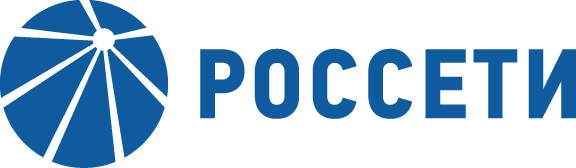 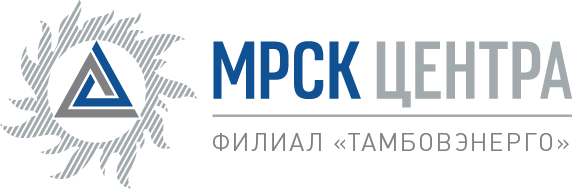 Уведомление №1об изменении условий уведомления и документации по открытому одноэтапному конкурсу на право заключения Договора на поставку комплекса дооборудования диспетчерской навигационной системы ГЛОНАСС для нужд ПАО «МРСК Центра» (филиала «Тамбовэнерго») (опубликовано на официальном сайте Российской Федерации для размещения информации о размещении заказов www.zakupki.gov.ru, копия публикации на электронной торговой площадке ПАО «Россети» etp.rosseti.ru. от 29.06.2018 г. № 31806677528 и на официальном сайте ПАО «МРСК Центра» www.mrsk-1.ru в разделе «Закупки»).Организатор конкурса ПАО «МРСК Центра», расположенный по адресу: РФ, 127018, г. Москва, 2-я Ямская ул., д. 4, (контактное лицо: Кобелева Елена Юрьевна, контактный телефон: (4752) 57-82-06 или по адресу электронной почты: kobeleva.ey@mrsk-1.ru, настоящим вносит изменения в уведомление и закупочную документацию открытого одноэтапного конкурса на право заключения Договора на поставку комплекса дооборудования диспетчерской навигационной системы ГЛОНАСС для нужд ПАО «МРСК Центра» (филиала «Тамбовэнерго») .Изложить пункты извещения и документации открытого запроса предложений в следующей редакции:Пункт 8. Извещения «8.	Конкурсные заявки представляются в срок с 29.06.2018 года  по 30.07.2018 года... Организатор конкурса проведет процедуру их публичного вскрытия на сайте ЭТП 30.07.2018 года в 12-00.»Пункт 3.6.1.1 Документации «Заявки на ЭТП могут быть поданы до 12 часов 00 минут 30 июля 2018 года …»Примечание:По отношению к исходной редакции уведомления о проведении и документации открытого одноэтапного конкурса на право заключения Договора на поставку комплекса дооборудования диспетчерской навигационной системы ГЛОНАСС для нужд ПАО «МРСК Центра» (филиала «Тамбовэнерго»), внесены следующие изменения:- изменен срок подачи заявок на 12 часов 00 минут, по московскому времени 30.07.2018 года;В части не затронутой настоящим уведомлением, Участники руководствуются уведомлением и документацией по открытому одноэтапному конкурсу на право заключения Договора на поставку комплекса дооборудования диспетчерской навигационной системы ГЛОНАСС для нужд ПАО «МРСК Центра» (филиала «Тамбовэнерго») (опубликовано на официальном сайте Российской Федерации для размещения информации о размещении заказов www.zakupki.gov.ru, копия публикации на электронной торговой площадке ПАО «Россети» etp.rosseti.ru. от 29.06.2018 г. № 31806677528 и на официальном сайте ПАО «МРСК Центра» www.mrsk-1.ru в разделе «Закупки» ).Председатель закупочной комиссии – И.о.заместителя генерального директора- директор филиала ПАО «МРСК Центра»-«Тамбовэнерго»	                                                                                       Н.В.Богомолов